ПРОТОКОЛ № 01/2заседания Президиума Некоммерческого партнерства по содействию в реализации архитектурно-строительного проектирования «ПРОЭК»      «02» октября 2012 г.                                                                                               г. Москва   Время начала собрания 10 ч. 00 м.   Время окончания собрания 12 ч. 00 м.   Место проведения собрания: 1 11033. г. Москва ул. Волочаевская, д. 17 А. Присутствовали: члены Президиума Некоммерческого     партнерства   по содействию в реализации архитектурно-строительного проектирования «ПроЭк» (далее — Партнерства):  1. Мирзоев Владимир Владимирович;  2. Чапаев Никита Николаевич;  3. Ахметов Якуб Искандярович;  4. Гудыма Александр Николаевич;  5. Страхов Юрий Михайлович;  6. Жомов Андрей Александрович,  7. Скоробогатый Виктор Николаевич,     Приглашенные:     -Директор Партнерства Павлов Б.Г.ПОВЕСТКА ДНЯ:        Об утверждении положения форм бланков документов Партнерства.Решили:По вопросу повестки дня: Председателем собрания избран Чапаев Никита Николаевич;  Секретарём собрания избран: Ахметов Якуб Искандярович.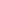 По вопросу повестки дня представлены материалы Директором Партнерства Павловым Б.Г.:Формы бланков документов, используемых при вступлении в члены Партнерства (приложение № 1)               По 	вопросу повестки дня голосовали «ЗА» единогласно.Президент Партнерства        ________________   Мирзоев В.В.Секретарь собрания              ________________   Ахметов Я.И.